Оголошення26 травня о 12-00 год.Запрошуємо усіх на святоОстаннього дзвоника!(місце проведення-шкільне подвір’я)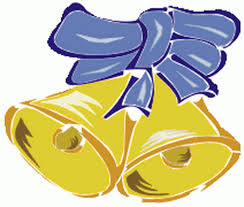 